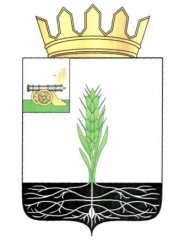 ФИНАНСОВОЕ УПРАВЛЕНИЕ АДМИНИСТРАЦИИ МУНИЦИПАЛЬНОГО ОБРАЗОВАНИЯ «ПОЧИНКОВСКИЙ РАЙОН» СМОЛЕНСКОЙ ОБЛАСТИПРИКАЗот 15.03.2022 года                                               №     О внесении изменений в  отчет о результатах контрольной деятельности Финансового управления Администрации муниципального образования «Починковский район» Смоленской области  В соответствии с Положением о порядке осуществления внутреннего муниципального финансового контроля и контроля в сфере закупок,  утвержденным Постановлением Администрации муниципального образования «Починковский район» Смоленской области №104 от 29.07.2014 г.,  в редакции Постановлений Администрации муниципального образования «Починковский район» Смоленской области от 28.12.2017 №227-адм; от 27.03.2019 №0032-адм; от 05.04.2019 №0043-адм; от 30.12.2020 №0213-адм; от 30.04.2021 №0060-адм, от 26.05.2022 №0082-адм), постановлением Администрации муниципального образования «Починковский район» Смоленской области от 03.12.2020 №0191-адм «Об утверждении стандартов осуществления внутреннего муниципального финансового контроля» (в редакции постановлений от 30.04.2021  №0061-адм; от 21.12.2021 №0163-адм; от 06.05.2022 №0071-адм)  осуществляется внутренний муниципальный финансовый контроль и контроль в сфере закупок.ПРИКАЗЫВАЮ:	1. Внести изменения в  отчет о результатах контрольной деятельности Финансового управления Администрации муниципального образования «Починковский район» Смоленской области за 2022 год.	         2. Разместить измененный отчет на официальном сайте Администрации муниципального образования «Починковский район» Смоленской области.         3. Контроль за выполнением настоящего приказа возложить специалиста Iкатегории отдела казначейского исполнения бюджета Финансового управления Администрации муниципального образования «Починковский район» Смоленской области Щедрову Е.Н.                    Приложение на 4 листах.Начальник Финансового управленияАдминистрации муниципальногообразования «Починковский район» Смоленской области                                                                              Г.В.Селифонова